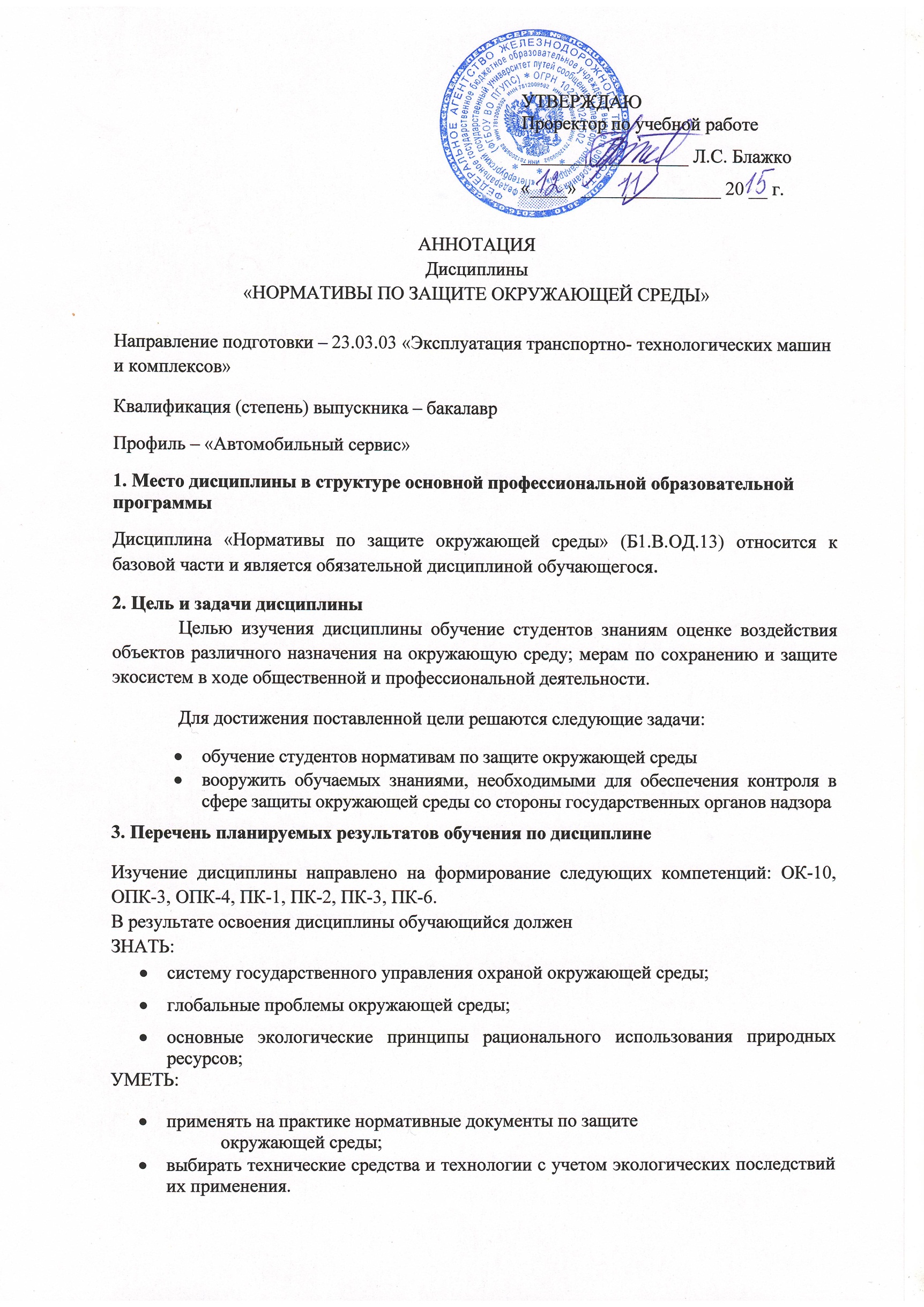 принимать организационные решения, обеспечивающие экологическую безопасность; пользоваться нормативными документами в области обеспечения экологической безопасности.ВЛАДЕТЬ:правовыми и нормативно-техническими основами защиты окружающей среды.4. Содержание и структура дисциплиныНормативное обеспечение защиты окружающей среды (Основные законы в сфере защиты окружающей среды Механизмы обеспечения защиты окружающей среды.).  Установление нормативов предельно допустимых нагрузок на окружающую среду. (Установление нормативов предельно допустимых выбросов в атмосферу. Установление нормативов допустимых сбросов в водные объекты Установление нормативов образования и лимитов размещения отходов.). Государственная система обеспечения экологической безопасности. (Экологическая экспертиза и ОВОС. Экологический мониторинг и экологический контроль. Экологический аудит.).5. Объем дисциплины и виды учебной работыДля очной формы обучения:Объем дисциплины – 3 зачетные единицы (108 час.), в том числе:лекции – 18 час.практические работы – 18 час.самостоятельная работа – 36 час.Контроль – 36 час.Форма контроля знаний - ЭкзаменДля заочной формы обучения:Объем дисциплины – 3 зачетные единицы (108 час.), в том числе:лекции – 2 час.практические работы – 6 чассамостоятельная работа – 91 час.Контроль – 9 час.Форма контроля знаний - Экзамен